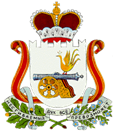 АДМИНИСТРАЦИЯГУСИНСКОГО СЕЛЬСКОГО ПОСЕЛЕНИЯКРАСНИНСКОГО РАЙОНА СМОЛЕНСКОЙ ОБЛАСТИ                                                   Р А С П О Р Я Ж Е Н И Еот «25» февраля 2022  г.                                                                                         № 13-рОб утверждении Плана проведенияпревентивных    мероприятий    попредупреждению    возникновенияприродных  пожаров на территории  Гусинского   сельского   поселенияКраснинского района  Смоленскойобласти   на  2022год В целях предупреждения природных пожаров на территории Гусинского сельского поселения Краснинского района Смоленской области, уменьшения их последствий и своевременной организации тушения пожаров:         1. Утвердить план проведения превентивных  мероприятий  по предупреждению  возникновения природных   пожаров на территории   Гусинского сельского поселения Краснинского района Смоленской области  на 2022 год согласно приложению.        2. Контроль за выполнением данного распоряжения оставляю за собой.Глава муниципального образованияГусинского сельского поселенияКраснинского района Смоленской области                               Н.В. Хлебникова                                                                     Приложениек распоряжению Администрации                                                                 Гусинского сельского поселенияКраснинского района Смоленской областиот 25 февраля 2022 года   №13-рПлан проведения  превентивных  мероприятий  по предупреждению  возникновения  природных пожаров на территории  Гусинского сельского поселения  Краснинского района Смоленской области№п/пНаименование мероприятияСрок исполнения Ответственные заисполнение1.Провести корректировку паспортов пожарной безопасности населенных пунктов, подтвержденных угрозе перехода на них природных пожаровдо 01.04.2022Глава муниципального образования Гусинского сельского поселения2.Осуществление контроля за состоянием противопожарных разрывов и минерализованных полос вокруг населенных пунктов, при необходимости - проведение работ по их созданию и обновлению ПостоянноГлава муниципального образования Гусинского сельского поселения3.Организация работы по  проверке оснащённости  средствами пожаротушения добровольных пожарных дружин в сельских поселениях.до 15.04.2022Глава муниципального образования Гусинского сельского поселеия4.Организация  мероприятий по обучению населения  мерам  пожарной безопасности и  распространению  пожарно-технических знаний  с вручением гражданам агитационных материалов  и памяток ПостоянноГлава муниципального образования Гусинского сельского поселения,начальник ОНД по Краснинскому району  (по согласованию)5.Проведение разъяснительной работы с населением по запрещению и недопущению палов сухой травы и растительности ПостоянноГлава муниципального образования Гусинского сельского поселения,начальник ОНД по Краснинскому району  (по согласованию)6.Проведение внеплановых заседаний Комиссии по предупреждению и ликвидации чрезвычайных ситуаций и обеспечению пожарной безопасности  В случае необходимостиПредседатель  Комиссии по предупреждению и ликвидации чрезвычайных ситуаций и обеспечению пожарной безопасности